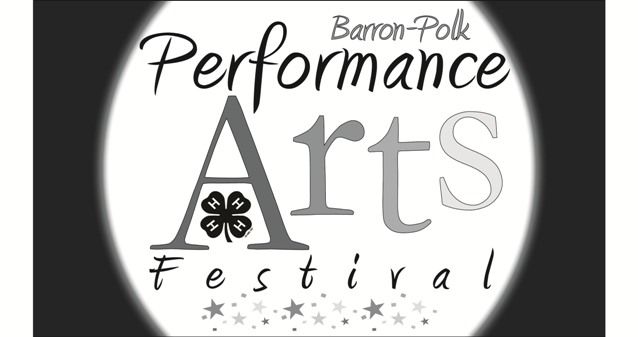 Saturday, April 18, 2020Turtle Lake SchoolGroup Musical Performance EntryClubs may have multiple Group Musical performances. Group Musical performances are not a fair entry; there is no premium. (For music fair entries, see the Musical Performance Entry form.)Performances may include vocals, instrumentals, and/or dance. Pantomiming or lip synching to recordings is not permitted.Performances must include five or more performers.All props will be the responsibility of the performers/directors.All performers and directors must be currently enrolled Barron or Polk County 4-H members/volunteers. No hay bales, straw bales, candles, real fires, liquids, or weapons of any kind (real or fake) will be used in performances. Performances should be no longer than 15 minutes in length, including set-up and take-down. Accompanists or directors will not be allowed to sing along with their group’s presentation. Groups should give a brief introduction to the musical performance to set the stage.Name of Club: ______________________________________________        County:    Barron     Polk	Title of Performance: ___________________________________________________________________Director(s): ___________________________________________ Phone:	_________________________	Email: _______________________________________________Accompanist: _________________________________________________________________________	Names of Participants:Mail to: Extension Barron County – 4-H | 335 E. Monroe Avenue, Room 2206 | Barron, WI 54812Or email to: sara.waldron@wisc.edu1.6.11.2.7.12.3.8.13.4.9.14.5.10.15.